dotyczy postępowania na: DOSTAWĘ SAMOCHODU OSOBOWEGO TYPU SUV- nr postępowania: 46/S/22Wyjaśnienia i zmiana treści SWZ:Na podstawie art. 284 ust. 2 i 6 ustawy Prawo zamówień publicznych (Dz. U. z 2021, 
poz. 1129 ze zm.) Zamawiający udziela następujących wyjaśnień oraz na podstawie art. 286 ust. 1 w/w ustawy dokonuje zmiany treści SWZ:Pytanie:Auto wydane z salonu jest na ogumieniu letnim (fabryczna oferta), czy dodatkowo auto ma posiadać komplet ogumienia letniego/całorocznego czy dopuszczacie Państwo komplet ogumienia zimowego oraz od razu jego montaż?Odpowiedź: Zamawiający nie wymaga dodatkowego ogumienia. Dostarczony pojazd powinien posiadać opony letnie bądź całoroczne.  nadinsp. Robert SzewcWykonano w 1 egz. AGUmieszczono na stronie prowadzonego postępowania.Białystok, dnia 10 listopada 2022 r.Białystok, dnia 10 listopada 2022 r.Białystok, dnia 10 listopada 2022 r.Białystok, dnia 10 listopada 2022 r.Białystok, dnia 10 listopada 2022 r.Komendant Wojewódzki Policji w Białymstoku  FZ.2380.46.S.22.2022Komendant Wojewódzki Policji w Białymstoku  FZ.2380.46.S.22.2022Komendant Wojewódzki Policji w Białymstoku  FZ.2380.46.S.22.2022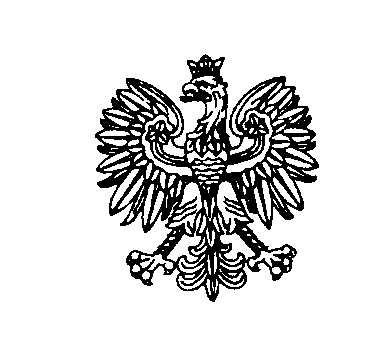 